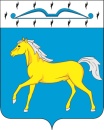 АДМИНИСТРАЦИЯ БОЛЬШЕНИЧКИНСКОГО СЕЛЬСОВЕТАМИНУСИНСКОГО РАЙОНА КРАСНОЯРСКОГО КРАЯ ПОСТАНОВЛЕНИЕпроект00.00.2020                            с. Большая Ничка                                         № 00-ПО проведении праздника «Грибной фестиваль»на территории Большеничкинского сельсовета.В соответствии с Федеральным законом от 06.10.2003г.№ 131 ФЗ «Об общих принципах организации местного самоуправления в Российской Федерации», на основании  Устава Большеничкинского сельсовета, в целях поощрения людей труда муниципального образования Большеничкинский сельсовет и результатов их трудовой деятельности, с целью создания единой общности сельчан, повышения их творческой активности, возрождения народных традиций ПОСТАНОВЛЯЮ:1. Определить дату проведения дистанционного конкурса в рамках праздника «Грибной фестиваль - 2020» на территории Большеничкинского сельсовета с 1 по 30 августа 2020 года.2. Утвердить Положение о проведении дистанционного конкурса в рамках праздника «Грибной фестиваль - 2020» (приложение 1). 3. Утвердить состав конкурсной комиссии по проведению и подведению итогов конкурса в рамках праздника «Грибной фестиваль - 2020»  (приложение 2).4. Контроль  за выполнение настоящего постановления оставляю за собой.Глава сельсовета                                                                          А. В. СайфулинаПриложение 1 к постановлению главы сельсовета № 00-П от 00.00.2020г.ПОЛОЖЕНИЕо дистанционном конкурсе в рамках праздника «Грибной фестиваль - 2020», на территории Большеничкинского сельсовета.1.Общие положения1.1 Настоящее положение определяет порядок проведения на территории Большеничкинского сельсовета дистанционного конкурса в рамках праздника «Грибной фестиваль - 2020» (далее – Конкурс);1.2. Учредителем мероприятия является администрация Большеничкинского сельсовета. 1.3. Организатором мероприятия является муниципальное бюджетное учреждение культуры «Межпоселенческая централизованная клубная система Факел», структурное подразделение сельский Дом культуры с. Большая Ничка, при поддержке отдела культуры, спорта, туризма и молодежной политики администрации Минусинского района. 2. Цели и задачи2.1 Цель: Формирование привлекательности образа территории в сознании жителей посредством создания брендового мероприятия данной территории;2.2  Задачи:- пропагандировать личные достижения грибников, их умения и навыки;- стимулировать интерес грибников и ягодников к обмену опытом в сфере переработки  собранных даров леса;- организовать культурный досуг жителей села и района.3.    Дата и место проведения мероприятия.3.1. Конкурс проводится в два этапа:3.1.1. 1 этап – (дистанционный) с 1 по 30 августа 2020 года, сбор заявок участников Конкурса, подведение итогов. 3.1.2. 2 этап – (интернет-площадки) 1 сентября 2020 года в формате видеороликов, фотографий победителей Конкурса страницах социальных сетей  «Одноклассники» https://ok.ru/feed и в «Вконтакте» https://vk.com/public1947761214. Условия участия в Конкурсе.4.1. В Конкурсе может принять участие любой житель сел Большеничкинского сельсовета, Минусинского района и других территорий, проявляющий интерес к дарам леса. 4.2. Для участия в Конкурсе необходимо заполнить заявку (Приложение 1) участника Конкурса. Будьте внимательны при заполнении заявки: представленные вами данные будут использованы при оформлении наградных документов! Обязательно проверьте правильность написания вашего адреса электронной почты в Заявке!4.3. В теме электронного письма укажите только название Конкурса и Номинацию, прикрепите к письму фотоработы и заявку участника.4.4. Подать заявку организаторам Конкурса необходимо в срок до 25 августа (включительно) на электронный адрес tania-deva@mail.ru и по телефонам организаторов Конкурса.4.5. Телефон для справок -  (89527474281) Потапольская Татьяна Владимировна, (89029439285) Морозович Анастасия Витальевна.В течение трёх-пяти дней вы получите официальное уведомление, что ваша заявка принята. Если этого не произойдет, то ещё раз отправьте письмо и файлы.Конкурсные номинации.Конкурсы для детей от 3-7 лет5.1.1. «Аппликация» (на конкурс принимаются фотографии аппликаций в различных техниках исполнения на тему «Грибное царство»).5.1.2. «Декоративно-прикладное творчество» (на конкурс принимаются фотоматериалы, на которых изображены поделки, изготовленные в различных техниках, соответствующие тематике «Лесная нечисть» или «Грибная корзинка»)5.1.3. «Рисунок в нетрадиционной технике» (на конкурс  принимаются фотографии или сканированные копии рисунков, нарисованные в различных техниках исполнения: ладошками, пальчиками, нитками, трафаретами на тему «На лесной лужайке»).Конкурсы для детей от 7-14 лет5.2.1. «Компьютерная графика» (на конкурс принимаются компьютерные рисунки, а также обработанные в графических редакторах изображения, анимации и т.д.).5.2.2. «Выразительное чтение» (на конкурс принимаются аудиозаписи, видео материалы выразительного чтения стихов и прозы наизусть о грибах и историй связанных со сбором грибов, продолжительностью не более 3 минут). 5.2.3. «Актерское мастерство» (на конкурс принимаются  видео материалы монологов, сценических коллективов, классов, групп, продолжительностью не более 5-7 минут).Конкурсы для всех возрастных категорий «Ода грибам!» - литературное творчество (на конкурс принимаются любые выполненные вами и творчески оформленные работы, рассказывающие о грибах, об их разновидностях, красоте сибирских лесов и их дарах, в том числе стихи, песни, рассказы, сказки и другие разновидности произведений устного народного творчества).5.3.2. ««Гимн» грибам» - вокальное и музыкальное творчество  (принимаются видео и аудио файлы от музыкальных коллективов, солистов, в том числе песни-переделки на тему Конкурса).5.3.3. «Его величество -  Гриб!», «Сохраним лес для потомков!»– видеотворчество (на конкурс принимаются видеоматериалы, продолжительностью не более 5 минут, в хорошем качестве, выполненные в горизонтальном положении).5.3.4. «Грибные фантазии» - кулинарный конкурс (на конкурс принимаются презентации за исключением работ в форматете Microsoft PowerPoint ваших любимых рецептов, осенних заготовок из грибов на зиму, выпечки, первых и вторых блюд в виде фотосессии, видео мастер-классов).5.3.5. «Лэпбук» - конкурс на лучшую раскладную книжку (принимаются не менее 3 фотографий с разных ракурсов готовых лэпбуков на тему «Дары леса», на которых отчетливо видно содержание папки, фотографии могут быть объединены в документе Word или презентации. К работе ОБЯЗАТЕЛЬНО должно идти описание содержания папки в свободной форме. Лэпбук – это интерактивная тематическая папка, где для представления материала используются вращающиеся и высовывающиеся элементы, кармашки, окошки, конверты, чистые листочки для заметок. Готовые работы сдаются в кабинет №109 «МБУК МЦКС «ФАКЕЛ»» г. Минусинск, ул. Гоголя 66-А до 25 августа, либо организаторам указанным в п. 4.5 Положения. Поделка остается в распоряжении администрации Большеничкинского сельсовета для создания музея фестиваля.5.3.6. «Эта тихая охота!» - фотоконкурс (принимаются работы в печатном виде формата А-4 без компьютерной обработки на грибную тему, не более одной работы от автора, оценивается: соответствие тематики конкурса, содержательный, выразительный и оригинальный авторский подход, название работы).«Грибные частушки» - конкурс частушечников (на конкурс принимаются частушки, как в печатном виде, так и записанные на аудио или видео устройство. Частушки, записанные под сопровождение музыкального инструмента (гармошка, баян, балалайка) будут иметь дополнительный бал во время оценивания работы. Принимается не менее 5 частушек от одного конкурсанта, а также не приемлемы нецензурные словосочетания). Работа Конкурсной комиссии.6.1. Конкурс предусматривает наличие 10 членов жюри.6.2. В состав жюри входят:- учредитель и организаторы Конкурса;- представители бюджетных организаций;- депутаты сельского Совета депутатов;- представители общественности в т.ч. спонсоры Конкурса;	6.3. Все конкурсные номинации оцениваются членами жюри, кроме конкурсов для детей от 3-7 лет, предусмотренные п.5.1. положения, победитель определяется путем онлайн голосования в соц.сетях в «Вконтакте» https://vk.com/public194776121 и «Одноклассники» https://ok.ru/feed7. Финансирование Конкурса.7.1. Финансирование Конкурса осуществляется за счет средств бюджета Большеничкинского сельсовета и средств, собранных от спонсорской помощи. Награждение.В соответствии с решением оргкомитета, победителем в каждой номинации признается один участник, который будет награжден Дипломом победителя и памятным призом (часы - «Грибной фестиваль 2020»), все остальные участники награждаются благодарственными письмами.По итогам конкурсов, участник принявший участие в наибольшем количестве конкурсов и ставший победителем, признается победителем «Грибного фестиваля 2020» и получает «Главный приз».Дипломы и призы вручаются членами оргкомитета и представителем учредителя по месту жительства участника.Благодарственные письма, в течение месяца после публикации результатов Конкурса в соц.сетях и на официальном интернет сайте «bnichka-selo.ru», рассылаются в электронном виде, в бумажном виде их можно получить по почте, либо в здании администрации сельсовета. Приложение 1к положению о дистанционном конкурсе в рамках праздника «Грибной фестиваль - 2020»ЗАЯВКАна участие в номинациях дистанционного конкурса в рамках праздника «Грибной фестиваль - 2020» Территория___________________________________________________________Название номинации__________________________________________________Название работы_____________________________________________________ФИО руководителя____________________________________________________тел., e-mail____________________________________________________________ФИО участника, автора работы_________________________________________*по конкурсным  номинациям предусмотренным  п.5.1, п.п. 5.2.1 и п.п. 5.3.5 положения, необходимо:Фото с подтверждение размера рисунка, аппликации, поделки Промежуточные фотографии, подтверждающие действительность изготовления работы.С условиями Положения согласен(а) ________________«_____»_______________2020 годПриложение 2 к постановлению главы сельсовета № 00-П от 00.00.2020г.СОСТАВконкурсной комиссии по проведению и подведению итогов конкурсных номинаций дистанционного конкурса в рамках праздника «Грибной фестиваль - 2020» Председатель:А.В. Сайфулина А.В. - глава сельсовета. Члены комиссии:Депутаты сельского Совета депутатов - по согласованию (2 чел).Автайкина С.М.- заместитель главы сельсоветаПредставители общественности - по согласованию (3 чел.)И.о. руководителя отдела культуры, спорта, туризма и молодежной политики – Хохлова М.А.Заведующая «Районным Домом ремёсел» Минусинского района МБУК «МЦКС «Факел»  - Иванова Ю.В.Режиссер по видеомонтажу сельского Дома культуры с. Селиваниха МБУК «МЦКС «Факел» – Черемных С.В.Преподаватель народного вокала МККиИ  - Пак Е.Г.Видеооператор г.Минусинск  - Новичков О.А.Солист Народного эстрадно – джазового ансамбля «Вариант» ЦКР г.Минусинска – Ляшенко Е.А.